       Утверждаю 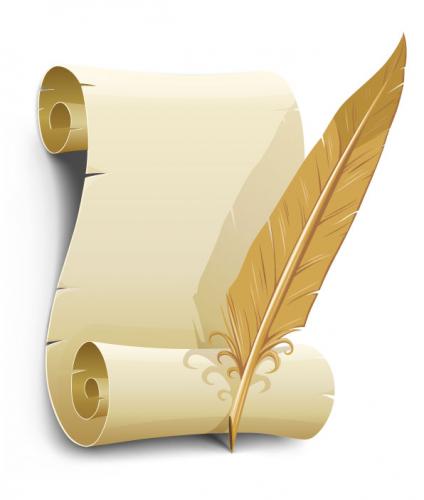   ____________________    Е.В. Галеева  План проведения неделирусского языка и литературы26.11.18 – 30.11.1/8ЦЕЛЬ:– формирования и развитие интереса к предметам – русский язык и литература;– развитие интеллектуального и творческого потенциала учащихся;– развитие коммуникативных навыков между учениками разных возрастов.Задачи:- провести конкурсы викторин, литературных газет, наглядных пособий ираздаточного материала- организовать нестандартные мероприятия по предмету- углубить знания учащихся о богатстве, выразительности, образности русского языка;
Язык, великолепный наш язык.Речное и степное в нем раздолье, В нем клекоты орла и волчий рык, Напев, и звон, и ладан богомолья.К.Бальмонт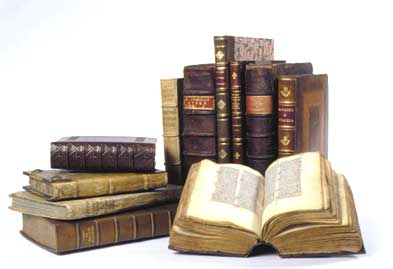 № п/пМероприятиеКлассОтветственныеДень первый  26.11.18День первый  26.11.18День первый  26.11.18День первый  26.11.181.2.3.Открытие недели.Линейка «Мы любим русский язык и русскую литературу!»;Выставка рисунков«Моё любимое произведение»Посещение Белгородской государственной филармонии5 – 7кл.8-155 – 7кл.Фойе,2 этаж5-8 кл.Хализева М.ВУчителя, работающие в классахЛютых И.А., Козлова О.А., Масленникова А.И., Лушпа А.О., Хализева М.В.День второй27.11.18День второй27.11.18День второй27.11.18День второй27.11.181.2.3.Линейка  «Способность читать хорошие книги вовсе не равнозначна знанию грамоты»Весёлая переменка «Конкурс грамотеев» для 6 –х классов «Конкурс кроссвордов» (заочный тур)8 – 11кл.8-156 кл.14.20каб. 409Лушпа А.О.Лютых И.АКозлова О.А.,  Масленникова А.И.Козлова О.А.,  День третий28.11.18День третий28.11.18День третий28.11.18День третий28.11.181.2.3.4.Открытый урок по русскому языку «Сложноподчиненные предложения с придаточными изъяснительными»Открытый урок по русскому языку: «Слитное и раздельное написание не с причастиями»Весёлая переменка «Конкурс грамотеев» для 7 –х классов Весёлая переменка «Конкурс грамотеев» для 5 –х классов 9 «Б»10.30каб.7 «Б»11.30каб.7 кл.15.00каб. 4095 кл.14.20каб. 209Лютых И.А.Хализева М.В.Масленникова А.И., Хализева М.В.Козлова О.А.День четвёртый29.11.18День четвёртый29.11.18День четвёртый29.11.18День четвёртый29.11.181.2.3.4.5.Радиолинейка «Это интересно» (День поэтического  чтения);Конкурс презентаций «Загадки русского языка» («Из истории слов», «В мире фразеологических оборотов», «Занимательная лексика»);Календарь памятных дат 2018 года «Наша радость, наша слава…»;Открытый урок  «Лирика Сергея Есенина»Конкурс чтецов «России стихотворная душа»1 – 11кл.8-1510 – 11кл.6 кл.11 «IT»каб. 41010 -11кл.14-00Рогожина Э.Г.Рогожина Э.Г.Козлова О.А.Рогожина Э.Г. День пятый30.11.18День пятый30.11.18День пятый30.11.18День пятый30.11.181.2.3.4.Конкурс чтецов « И мы сохраним тебя, русская речь,
Великое русское слово…»Открытый урок по литературе «Кавказ в жизни и творчестве М.Ю.Лермонтова. Особенности композиции поэмы «Мцыри». Смысл эпиграфа к поэме»Конкурс эрудитов для 8-х классов 
                                                 Подведение итогов недели 8-9 8 «Б» 9.30каб. 4078 кл.15.00каб. 407Лютых И.А., Лушпа А.О.Лушпа А.О.Лютых И.А., Лушпа А.О.